Карта урока для организации занятий с использованиемэлектронного обучения и дистанционных образовательных технологий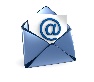               Вопросы можно задать по адресу электронной почты:               o1ka@ro.ru 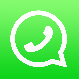 или в  мессенджере               WhattsApp:  +7 928 965 11 99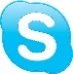                    в онлайн:               Skype        https://join.skype.com/h3dvDa2AQNi4с  11.40. до  12.10. (время фактического проведения урока), с  13.00. до  14.00.  (часы  неаудиторной  занятости,  проведение  индивидуальнойконсультации)Выполненное практическое задание необходимо предоставить в любом доступном формате (скан, фотография, документ MS Word; указывается вариант, которым владеет учитель и учащиеся (группы учащихся)):письмом на адрес электронной почты для обратной связи;сообщением в сообщением на странице  ВКонтакте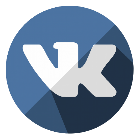 При отправке ответа в поле «Тема письма» и названии файла укажите свои данные: класс, учебный предмет, фамилию, имя и отчество.                              КАРТИНЫ   ПРИРОДЫ   В  РОМАНЕКак связаны с содержанием романа описанные в нём картины природы?Откликаются ли на красоту окружающего мира главные герои? (т.1, ч.1, гл.2-4, 9)При помощи каких пейзажных параллелей подчёркивается обаяние героев? Примеры психологического параллелизма (т.1,ч.2,гл.13; т.4,ч.7,гл.1; ч.8, гл.18)Как описание природы подчёркивает внутреннее состояние героев? (т.1,ч.2,гл.5)Какие явления в природе и происшествия в казачьей среде говорят о надвигающихся грозных событиях? (т.1, ч.3, гл.1,3)Природа на войне. (т.2,ч.4,гл.8)Проанализируйте эпизод изображения снежного заноса, раскрывающего состояние Аксиньи после встречи с Григорием. (т.3, ч.6, гл.1) Какова атмосфера данного пейзажа, какими языковыми средствами она создаётся?Проанализируйте эпизод описания потаённой жизни степи, ожидающей прихода весны. (т.3,ч.6,гл.19) Каково общее настроение фрагмента? Как передано состояние «мёртвой» зимней степи? Какие краски использует автор, как передано скрытое от глаз движение? Какой художественный принцип использован при написании пейзажа?Сопоставьте описание природы в 1-й и 3-й частях романа: в чём они отличны, чем это обусловлено?10)Каким временем года заканчивается роман? Какое это имеет значение для общей композиции? (т.4,ч.8,гл.18)УчительКошевая Ольга ВикторовнаПредметЛитератураКласс11 класс «А»Дата проведения урока23.05.20.Тема урокаКартины природы в романе.Основные изучаемые вопросыАнализ глав романа.Примеры психологического параллелизма в романе.Ссылка на эл. платформу             Skype        https://join.skype.com/h3dvDa2AQNi4Тип урокаОнлайн  Форма обратной связиПисьменные работыЗаданияЗадания1)Ответы на вопросы.2) Анализ эпизодов.Домашнее заданиеКритерии оцениванияОтветы на вопросы. «5» - ответ на все вопросы;«4»- неполный ответ на вопрос; «3»- фактические и логические ошибки..